Wednesday 21st JulyLC: I can describe my best day at school this year. 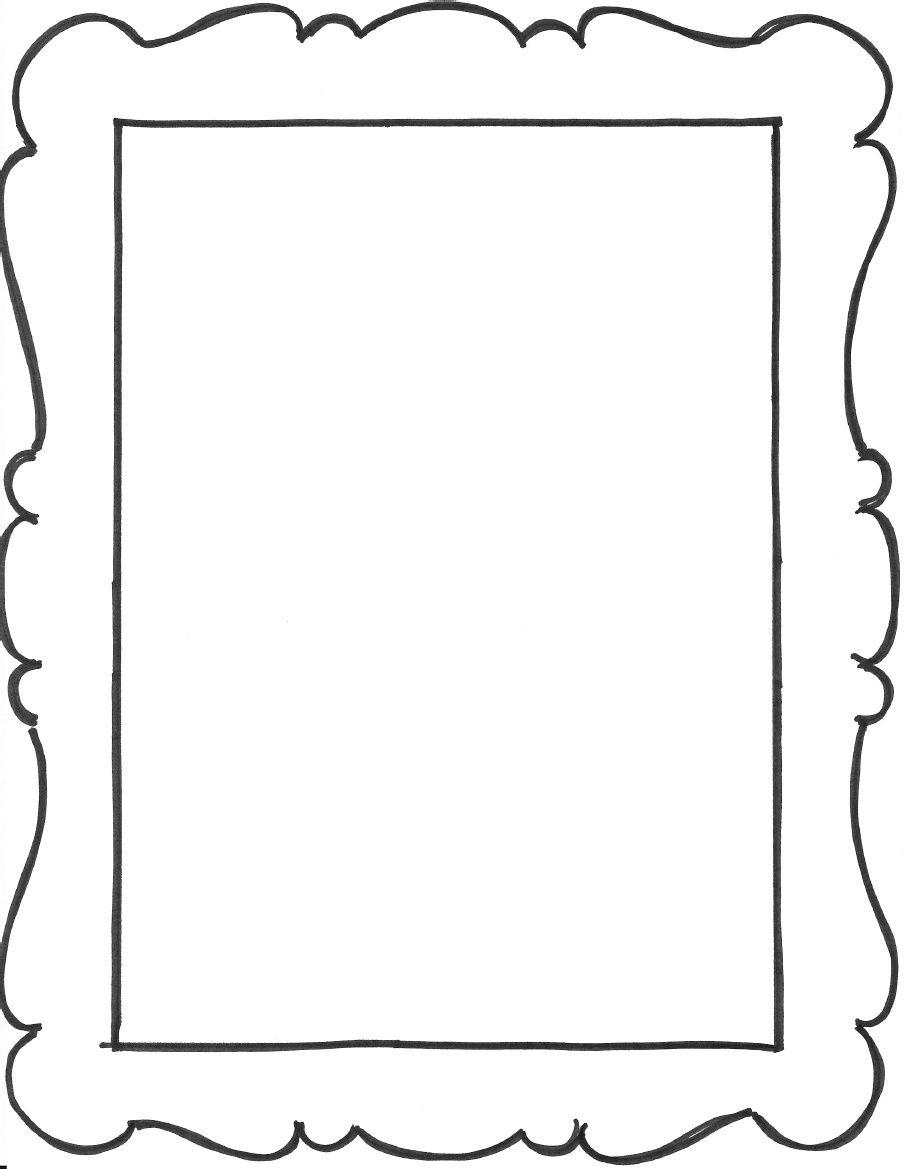 _________________________________________________________________________________________________________________________________________________________________________________________________________________________________________________________________________________________________________